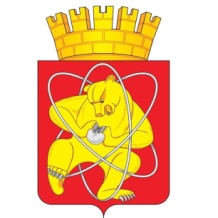 Городской округ«Закрытое административно – территориальное образование  Железногорск Красноярского края»АДМИНИСТРАЦИЯ ЗАТО г. ЖЕЛЕЗНОГОРСКПОСТАНОВЛЕНИЕ19.02.2024                                                                                                              215г. ЖелезногорскО внесении изменений в постановление Администрации ЗАТО г. Железногорск от 01.02.2021 № 226 «Об утверждении порядка определения объема и условий предоставления из бюджета ЗАТО Железногорск субсидий на иные цели муниципальным бюджетным и автономным учреждениям в отрасли физической культуры и спорта на территории ЗАТО Железногорск» 	В соответствии с Федеральным законом от 06.10.2003 № 131- ФЗ «Об общих принципах организации местного самоуправления в Российской Федерации», постановлением Правительства РФ от 22.02.2020 № 203 «Об общих требованиях к нормативным правовым актам и муниципальным правовым актам, устанавливающим порядок определения объема и условия предоставления бюджетным и автономным учреждениям субсидий на иные цели», руководствуясь Уставом ЗАТО Железногорск ПОСТАНОВЛЯЮ:Внести в постановление Администрации ЗАТО г. Железногорск от 01.02.2021 № 226 «Об утверждении порядка определения объема и условий предоставления из бюджета ЗАТО Железногорск субсидий на иные цели муниципальным бюджетным и автономным учреждениям в отрасли физической культуры и спорта на территории ЗАТО Железногорск» следующие изменения:1.1. Пункт 1.4 приложения к постановлению изложить в новой редакции:«1.4. Субсидии предоставляются учреждениям в рамках муниципальной программы "Формирование современной городской среды на 2018 - 2026 годы", в пределах лимитов бюджетных обязательств, доведенных Администрации ЗАТО г. Железногорск, как получателю средств бюджета ЗАТО Железногорск, предусмотренных на предоставление субсидий, в соответствии с настоящим Порядком на соответствующий финансовый год и плановый период в следующих целях:1.4.1. Осуществления расходов на реализацию комплекса мероприятий по благоустройству по результатам Всероссийского конкурса лучших проектов создания комфортной городской среды.». 1.2. Абзац 2 пункта 2.9 приложения к постановлению изложить в новой редакции:«- проектно - сметная документация на планируемые работы.».1.3. Абзац 2 пункта 2.24 приложения к постановлению изложить в новой редакции:«Результатом предоставления субсидий, указанных в подпункте 1.4.1 настоящего Порядка, является реализация проекта победителей Всероссийского конкурса лучших проектов создания комфортной городской среды.».2. Отделу управления проектами и документационного, организационного обеспечения деятельности Администрации ЗАТО 
г. Железногорск (В.Г. Винокурова) довести до сведения населения настоящее постановление через газету «Город и горожане».3. Отделу общественных связей Администрации ЗАТО г. Железногорск (И.С. Архипова) разместить настоящее постановление на официальном сайте Администрации ЗАТО г. Железногорск в информационно-телекоммуникационной сети «Интернет».  4. Контроль над исполнением настоящего постановления возложить на исполняющего обязанности заместителя Главы ЗАТО г. Железногорск по социальным вопросам Ю.А. Грудинину. 5. Постановление вступает в силу после его официального опубликования.Глава ЗАТО г. Железногорск			                                    Д.М. Чернятин